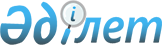 О внесении изменений и дополнений в решение от 21 декабря 2012 года № 8/2-V "О районном бюджете на 2013-2015 годы"
					
			Утративший силу
			
			
		
					Решение Шемонаихинского районного маслихата Восточно-Казахстанской области от 16 июля 2013 года N 14/6-V. Зарегистрировано Департаментом юстиции Восточно-Казахстанской области 26 июля 2013 года N 3008. Прекращено действие по истечении срока, на который решение было принято (письмо Шемонаихинского районного маслихата от 27 декабря 2013 года № 253)      Сноска. Прекращено действие по истечении срока, на который решение было принято (письмо Шемонаихинского районного маслихата от 27.12.2013 № 253).      Примечание РЦПИ.

      В тексте документа сохранена пунктуация и орфография оригинала.      В соответствии со статьями 106, 109 Бюджетного кодекса Республики Казахстан от 4 декабря 2008 года, подпунктом 1) пункта 1 статьи 6 Закона Республики Казахстан от 23 января 2001 года «О местном государственном управлении и самоуправлении в Республике Казахстан», решением Восточно-Казахстанского областного маслихата от 03 июля 2013 года № 12/135-V «О внесении изменений и дополнений в решение от 07 декабря 2012 года № 8/99-V «Об областном бюджете на 2013-2015 годы» (зарегистрировано в Реестре государственной регистрации нормативных правовых актов за № 2988) Шемонаихинский районный маслихат РЕШИЛ:

      1. Внести в решение Шемонаихинского районного маслихата от 21 декабря 2012 года № 8/2-V «О районном бюджете на 2013-2015 годы» (зарегистрировано в Реестре государственной регистрации нормативных правовых актов за № 2806, опубликовано в газете «Уба-Информ» от 18 января 2013 года № 3) следующие изменения и дополнения:



      пункт 1 изложить в следующей редакции:

      «1. Утвердить районный бюджет на 2013-2015 годы согласно приложениям 1, 2 и 3 соответственно, в том числе на 2013 год в следующих объемах:

      1) доходы – 3 168 980 тысяч тенге, в том числе:

      налоговые поступления – 1 134 995 тысяч тенге;

      неналоговые поступления – 9 383 тысяч тенге;

      поступления от продажи основного капитала – 22 600 тысяч тенге;

      поступления трансфертов – 2 002 002 тысяч тенге;

      2) затраты – 3 275 486,8 тысяч тенге;

      3) чистое бюджетное кредитование – 3 987 тысяч тенге, в том числе:

      бюджетные кредиты – 5 193 тысяч тенге;

      погашение бюджетных кредитов – 1 206 тысяч тенге;

      4) сальдо по операциям с финансовыми активами – 0 тысяч тенге, в том числе:

      приобретение финансовых активов – 0 тысяч тенге;

      поступления от продажи финансовых активов государства – 0 тысяч тенге;

      5) дефицит (профицит) бюджета – -110 493,8 тысяч тенге;

      6) финансирование дефицита (использование профицита) бюджета – 110 493,8 тысяч тенге, в том числе:

      поступление займов – 5 193 тысяч тенге;

      погашение займов – 1 206 тысяч тенге;

      используемые остатки бюджетных средств – 106 506,8 тысяч тенге.»;



      в пункте 14:

      подпункты 1), 5) и 8) изложить в следующей редакции:

      «1) 22 667 тысяч тенге - на проведение противоэпизоотических мероприятий;»;

      «5) 10 138 тысяч тенге – на повышение оплаты труда учителям, прошедшим повышение квалификации по трехуровневой системе;»;

      «8) 22 859 тысяч тенге - на увеличение размера доплаты за квалификационную категорию учителям школ и воспитателям дошкольных организаций образования;»;

      дополнить подпунктом 12) следующего содержания:

      «12) 10 225 тысяч - на увеличение штатной численности местных исполнительных органов.»;



      в пункте 15:

      подпункт 2) изложить в следующей редакции:

      «2) 12 735 тысяч тенге – на проектирование, развитие, обустройство и (или) приобретение инженерно-коммуникационной инфраструктуры;»;



      в пункте 16:

      подпункты 1), 3), 6), 7) и 10) изложить в следующей редакции:

      «1) на услуги по обеспечению деятельности акима района в городе, города районного значения, поселка, аула (села), аульного (сельского) округа в сумме 138 422 тысяч тенге, согласно приложению 5;»;

      «3) на освещение улиц населенных пунктов в сумме 24 288 тысяч тенге, согласно приложению 7;»;

      «6) на благоустройство и озеленение населенных пунктов в сумме 35 640 тысяч тенге, согласно приложению 10;»;

      «7) на обеспечение функционирования автомобильных дорог в городах районного значения, поселках, аулах (селах), аульных (сельских) округах в сумме 49 350 тысяч тенге, согласно приложению 11;»;

      «10) на капитальные расходы государственных органов в сумме 1 094 тысяч тенге, согласно приложению 14;»;

      дополнить подпунктом 11):

      «11) на ремонт и благоустройство объектов в рамках развития городов и сельских населенных пунктов по Дорожной карте занятости 2020 в сумме 3 741 тысяч тенге, согласно приложению 15.»;



      приложения 1, 5, 7, 10, 11 и 14 к указанному решению изложить в новой редакции согласно приложениям 1, 2, 3, 4, 5 и 6 к настоящему решению;



      дополнить приложением 15 согласно приложению 7 к настоящему решению.



      2. Настоящее решение вводится в действие с 1 января 2013 года.      Председатель сессии                        А. Яровикова      Секретарь Шемонаихинского

      районного маслихата                        А. Баяндинов

Приложение 1

к решению Шемонаихинского

районного маслихата

от 16 июля 2013 года № 14/6-VПриложение 1

к решению Шемонаихинского

районного маслихата

от 21 декабря 2012 года № 8/2-V Районный бюджет на 2013 год

Приложение 2 к решению

Шемонаихинского районного маслихата

от 16 июля 2013 года № 14/6-VПриложение 5 к решению

Шемонаихинского районного маслихата

от 21 декабря 2012 года № 8/2-V Распределение сумм на услуги по обеспечению деятельности акима

района в городе, города районного значения, поселка, аула

(села), аульного (сельского) округа

Приложение 3

к решению Шемонаихинского

районного маслихата

от 16 июля 2013 года № 14/6-VПриложение 7

к решению Шемонаихинского

районного маслихата

от 21 декабря 2012 года № 8/2-V Распределение сумм на освещение улиц населенных пунктов

Приложение 4

к решению Шемонаихинского

районного маслихата

от 16 июля 2013 года № 14/6-VПриложение 10

к решению Шемонаихинского

районного маслихата

от 21 декабря 2012 года № 8/2-V Распределение сумм на благоустройство и озеленение населенных

пунктов

Приложение 5

к решению Шемонаихинского

районного маслихата

от 16 июля 2013 года № 14/6-VПриложение 11

к решению Шемонаихинского

районного маслихата

от 21 декабря 2012 года № 8/2-V Распределение сумм на обеспечение функционирования

автомобильных дорог в городах районного значения, поселках,

аулах (селах), аульных (сельских) округах

Приложение 6

к решению Шемонаихинского

районного маслихата

от 16 июля 2013 года № 14/6-VПриложение 14

к решению Шемонаихинского

районного маслихата

от 21 декабря 2012 года № 8/2-V Распределение сумм на капитальные расходы государственных

органов

Приложение 7

к решению Шемонаихинского

районного маслихата

от 16 июля 2013 года № 14/6-VПриложение 15

к решению Шемонаихинского

районного маслихата

от 21 декабря 2012 года № 8/2-V Распределение сумм на ремонт и благоустройство объектов

в рамках развития городов и сельских населенных пунктов

по Дорожной карте занятости 2020
					© 2012. РГП на ПХВ «Институт законодательства и правовой информации Республики Казахстан» Министерства юстиции Республики Казахстан
				КатегорияКатегорияКатегорияКатегорияСумма

(тысяч тенге)КлассКлассКлассСумма

(тысяч тенге)ПодклассПодклассСумма

(тысяч тенге)Наименование доходовСумма

(тысяч тенге)1. ДОХОДЫ31689801НАЛОГОВЫЕ ПОСТУПЛЕНИЯ11349951Подоходный налог 4905072Индивидуальный подоходный налог4905073Социальный налог3060741Социальный налог3060744Налоги на собственность2635911Налоги на имущество1445213Земельный налог304314Налог на транспортные средства825005Единый земельный налог61395Внутренние налоги на товары, работы и услуги666192Акцизы37623Поступления за использование природных и других ресурсов495304Сборы за ведение предпринимательской и профессиональной деятельности129515Налог на игорный бизнес10407Прочие налоги6641Прочие налоги6648Обязательные платежи, взимаемые за совершение юридически значимых действий и (или) выдачу документов уполномоченными на то государственными органами или должностными лицами75401Государственная пошлина75402HЕHАЛОГОВЫЕ ПОСТУПЛЕHИЯ93831Доходы от государственной собственности84495Доходы от аренды имущества, находящегося в государственной собственности45769Прочие доходы от государственной собственности38732Поступления от реализации товаров (работ, услуг) государственными учреждениями, финансируемыми из государственного бюджета1561Поступления от реализации товаров (работ, услуг) государственными учреждениями, финансируемыми из государственного бюджета1564Штрафы, пени, санкции, взыскания, налагаемые государственными учреждениями, финансируемыми из государственного бюджета, а также содержащимися и финансируемыми из бюджета (сметы расходов) Национального Банка Республики Казахстан2781Штрафы, пени, санкции, взыскания, налагаемые государственными учреждениями, финансируемыми из государственного бюджета, а также содержащимися и финансируемыми из бюджета (сметы расходов) Национального Банка Республики Казахстан, за исключением поступлений от организаций нефтяного сектора2786Прочие неналоговые поступления5001Прочие неналоговые поступления5003ПОСТУПЛЕНИЯ ОТ ПРОДАЖИ ОСНОВНОГО КАПИТАЛА226003Продажа земли и нематериальных активов226001Продажа земли219002Продажа нематериальных активов7004ПОСТУПЛЕНИЯ ТРАНСФЕРТОВ20020022Трансферты из вышестоящих органов государственного управления20020022Трансферты из областного бюджета2002002Функциональная группаФункциональная группаФункциональная группаФункциональная группаФункциональная группаСумма

(тысяч тенге)Функциональная подгруппаФункциональная подгруппаФункциональная подгруппаФункциональная подгруппаСумма

(тысяч тенге)Администратор бюджетных программАдминистратор бюджетных программАдминистратор бюджетных программСумма

(тысяч тенге)ПрограммаПрограммаСумма

(тысяч тенге)НаименованиеСумма

(тысяч тенге)II. ЗАТРАТЫ3275486,801Государственные услуги общего характера2701201Представительные, исполнительные и другие органы, выполняющие общие функции государственного управления236849112Аппарат маслихата района (города областного значения)12645001Услуги по обеспечению деятельности маслихата района (города областного значения)12645122Аппарат акима района (города областного значения)84688001Услуги по обеспечению деятельности акима района (города областного значения)76435003Капитальные расходы государственного органа8253123Аппарат акима района в городе, города районного значения, поселка, аула (села), аульного (сельского) округа139516001Услуги по обеспечению деятельности акима района в городе, города районного значения, поселка, аула (села), аульного (сельского) округа136022022Капитальные расходы государственного органа34942Финансовая деятельность19553452Отдел финансов района (города областного значения)19553001Услуги по реализации государственной политики в области исполнения бюджета района (города областного значения) и управления коммунальной собственностью района (города областного значения)16819003Проведение оценки имущества в целях налогообложения695011Учет, хранение, оценка и реализация имущества, поступившего в коммунальную собственность1389018Капитальные расходы государственного органа6505Планирование и статистическая деятельность13718453Отдел экономики и бюджетного планирования района (города областного значения)13718001Услуги по реализации государственной политики в области формирования и развития экономической политики, системы государственного планирования и управления района (города областного значения)13603004Капитальные расходы государственного органа11502Оборона188231Военные нужды7610122Аппарат акима района (города областного значения)7610005Мероприятия в рамках исполнения всеобщей воинской обязанности76102Организация работы по чрезвычайным ситуациям11213122Аппарат акима района (города областного значения)11213006Предупреждение и ликвидация чрезвычайных ситуаций масштаба района (города областного значения)1121303Общественный порядок, безопасность, правовая, судебная, уголовно-исполнительная деятельность92009Прочие услуги в области общественного порядка и безопасности9200458Отдел жилищно-коммунального хозяйства, пассажирского транспорта и автомобильных дорог района (города областного значения)9200021Обеспечение безопасности дорожного движения в населенных пунктах920004Образование21489771Дошкольное воспитание и обучение95316464Отдел образования района (города областного значения)95316009Обеспечение деятельности организаций дошкольного воспитания и обучения51656040Реализация государственного образовательного заказа в дошкольных организациях образования436602Начальное, основное среднее и общее среднее образование1544421123Аппарат акима района в городе, города районного значения, поселка, аула (села), аульного (сельского) округа1181005Организация бесплатного подвоза учащихся до школы и обратно в аульной (сельской) местности1181464Отдел образования района (города областного значения)1543240003Общеобразовательное обучение 1458350006Дополнительное образование для детей848909Прочие услуги в области образования509240464Отдел образования района (города областного значения)100139001Услуги по реализации государственной политики на местном уровне в области образования15624005Приобретение и доставка учебников, учебно-методических комплексов для государственных учреждений образования района (города областного значения)13100007Проведение школьных олимпиад, внешкольных мероприятий и конкурсов районного (городского) масштаба800015Ежемесячная выплата денежных средств опекунам (попечителям) на содержание ребенка сироты (детей-сирот), и ребенка (детей), оставшегося без попечения родителей22960067Капитальные расходы подведомственных государственных учреждений и организаций44405068Обеспечение повышения компьютерной грамотности населения 3250472Отдел строительства, архитектуры и градостроительства района (города областного значения409101037Строительство и реконструкция объектов образования40910106Социальная помощь и социальное обеспечение1559072Социальная помощь126551451Отдел занятости и социальных программ района (города областного значения)126551002Программа занятости22267004Оказание социальной помощи на приобретение топлива специалистам здравоохранения, образования, социального обеспечения, культуры, спорта и ветеринарии в сельской местности в соответствии с законодательством Республики Казахстан6350005Государственная адресная социальная помощь8000006Оказание жилищной помощи10500007Социальная помощь отдельным категориям нуждающихся граждан по решениям местных представительных органов31953010Материальное обеспечение детей-инвалидов, воспитывающихся и обучающихся на дому4701014Оказание социальной помощи нуждающимся гражданам на дому32171015Территориальные центры социального обслуживания пенсионеров и инвалидов3668016Государственные пособия на детей до 18 лет3000017Обеспечение нуждающихся инвалидов обязательными гигиеническими средствами и предоставление услуг специалистами жестового языка, индивидуальными помощниками в соответствии с индивидуальной программой реабилитации инвалида39419Прочие услуги в области социальной помощи и социального обеспечения29356451Отдел занятости и социальных программ района (города областного значения)29356001Услуги по реализации государственной политики на местном уровне в области обеспечения занятости и реализации социальных программ для населения28570011Оплата услуг по зачислению выплате и доставке пособий и других социальных выплат78607Жилищно-коммунальное хозяйство2647841Жилищное хозяйство135440123Аппарат акима района в городе, города районного значения, поселка, аула (села), аульного (сельского) округа3741027Ремонт и благоустройство объектов в рамках развития городов и сельских населенных пунктов по Дорожной карте занятости 20203741455Отдел культуры и развития языков района (города областного значения)2706024Ремонт объектов в рамках развития городов и сельских населенных пунктов по Дорожной карте занятости 20202706458Отдел жилищно-коммунального хозяйства, пассажирского транспорта и автомобильных дорог района (города областного значения539031Изготовление технических паспортов на объекты кондоминиумов539472Отдел строительства, архитектуры и градостроительства района (города областного значения)128454003Проектирование, строительство и (или) приобретение жилья

коммунального жилищного фонда115719004Проектирование, развитие, обустройство и (или) приобретение инженерно-коммуникационной инфраструктуры127352Коммунальное хозяйство 55860472Отдел строительства, архитектуры и градостроительства района (города областного значения)55860006Развитие системы водоснабжения и водоотведения558603Благоустройство населенных пунктов73484123Аппарат акима района в городе, города районного значения, поселка, аула (села), аульного (сельского) округа73484008Освещение улиц населенных пунктов24288009Обеспечение санитарии населенных пунктов12656010Содержание мест захоронений и погребение безродных900011Благоустройство и озеленение населенных пунктов3564008Культура, спорт, туризм и информационное пространство1675721Деятельность в области культуры46789455Отдел культуры и развития языков района (города областного значения)46789003Поддержка культурно-досуговой работы467892Спорт9546465Отдел физической культуры и спорта района (города областного значения)9546005Развитие массового спорта и национальных видов спорта2203006Проведение спортивных соревнований на районном (города областного значения) уровне720007Подготовка и участие членов сборных команд района (города областного значения) по различным видам спорта на областных спортивных соревнованиях66233Информационное пространство51951455Отдел культуры и развития языков района (города областного значения)40497006Функционирование районных (городских) библиотек33831007Развитие государственного языка и других языков народов Казахстана6666456Отдел внутренней политики района (города областного значения)11454002Услуги по проведению государственной информационной политики через газеты и журналы10096005Услуги по проведению государственной информационной политики через телерадиовещание13589Прочие услуги по организации культуры, спорта, туризма и информационного пространства59286455Отдел культуры и развития языков района (города областного значения)27131001Услуги по реализации государственной политики на местном уровне в области развития языков и культуры21680010Капитальные расходы государственного органа265032Капитальные расходы подведомственных государственных учреждений и организаций5186456Отдел внутренней политики района (города областного значения)22445001Услуги по реализации государственной политики на местном уровне в области информации, укрепления государственности и формирования социального оптимизма граждан15230003Реализация мероприятий в сфере молодежной политики6308032Капитальные расходы подведомственных государственных учреждений и организаций907465Отдел физической культуры и спорта района (города областного значения)9710001Услуги по реализации государственной политики на местном уровне в сфере физической культуры и спорта971010Сельское, водное, лесное, рыбное хозяйство, особо охраняемые природные территории, охрана окружающей среды и животного мира, земельные отношения515791Сельское хозяйство16850453Отдел экономики и бюджетного планирования района (города областного значения)2616099Реализация мер по оказанию социальной поддержки специалистов2616474Отдел сельского хозяйства и ветеринарии района (города областного значения)14234001Услуги по реализации государственной политики на местном уровне в сфере сельского хозяйства и ветеринарии13212007 Организация отлова и уничтожения бродячих собак и кошек10226Земельные отношения12062463Отдел земельных отношений района (города областного значения)12062001Услуги по реализации государственной политики в области регулирования земельных отношений на территории района (города областного значения)8985006Землеустройство, проводимое при установлении границ городов районного значения, районов в городе, поселков аулов (сел), аульных (сельских) округов3050007Капитальные расходы государственного органа279Прочие услуги в области сельского, водного, лесного, рыбного хозяйства, охраны окружающей среды и земельных отношений22667474Отдел сельского хозяйства и ветеринарии района (города областного значения)22667013Проведение противоэпизоотических мероприятий2266711Промышленность, архитектурная, градостроительная и строительная деятельность247422Архитектурная, градостроительная и строительная деятельность24742472Отдел строительства, архитектуры и градостроительства района (города областного значения)24742001Услуги по реализации государственной политики в области строительства, архитектуры и градостроительства на местном уровне9742013Разработка схем градостроительного развития территории района, генеральных планов городов районного (областного значения), поселков и иных сельских населенных пунктов1500012Транспорт и коммуникации851031Автомобильный транспорт85103123Аппарат акима района в городе, города районного значения, поселка, аула (села), аульного (сельского) округа49350013Обеспечение функционирования автомобильных дорог в городах районного значения, поселках, аулах (селах), аульных (сельских) округах49350458Отдел жилищно-коммунального хозяйства, пассажирского транспорта и автомобильных дорог района (города областного значения)35753023Обеспечение функционирования автомобильных дорог3575313Прочие678263Поддержка предпринимательской деятельности и защита конкуренции8721469Отдел предпринимательства района (города областного значения)8721001Услуги по реализации государственной политики на местном уровне в области развития предпринимательства и промышленности87219Прочие59105123Аппарат акима района в городе, города районного значения, поселка, аула (села), аульного (сельского) округа24479040Реализация мер по содействию экономическому развитию регионов в рамках Программы «Развитие регионов»24479452Отдел финансов района (города областного значения)17634012Резерв местного исполнительного органа района (города областного значения)17634458Отдел жилищно-коммунального хозяйства, пассажирского транспорта и автомобильных дорог района (города областного значения)16992001Услуги по реализации государственной политики на местном уровне в области жилищно-коммунального хозяйства, пассажирского транспорта и автомобильных дорог16792013Капитальные расходы государственного органа20014Обслуживание долга21Обслуживание долга2452Отдел финансов района (города областного значения)2013Обслуживание долга местных исполнительных органов по выплате вознаграждений и иных платежей по займам из областного бюджета215Трансферты10851,81Трансферты10851,8452Отдел финансов района (города областного значения)10851,8006Возврат неиспользованных (недоиспользованных) целевых трансфертов8689,8024Целевые текущие трансферты в вышестоящие бюджеты в связи с передачей функций государственных органов из нижестоящего уровня государственного управления в вышестоящий2162III. Чистое бюджетное кредитование3987Бюджетные кредиты519310Сельское, водное, лесное, рыбное хозяйство, особо охраняемые природные территории, охрана окружающей среды и животного мира, земельные отношения519301Сельское хозяйство5193453Отдел экономики и бюджетного планирования района (города областного значения)5193006Бюджетные кредиты для реализации мер социальной поддержки специалистов 51935Погашение бюджетных кредитов120601Погашение бюджетных кредитов12061Погашение бюджетных кредитов, выданных из государственного бюджета1206V. Дефицит (профицит) бюджета-110493,8VI. Финансирование дефицита (использование профицита) бюджета110493,87Поступление займов519301Внутренние государственные займы51932Договоры займа519316Погашение займов12061Погашение займов1206452Отдел финансов района (города областного значения)1206008Погашение долга местного исполнительного органа перед вышестоящим бюджетом12068Используемые остатки бюджетных средств106506,8001Остатки бюджетных средств106506,81Свободные остатки бюджетных средств106506,8№

п/пНаименованиеПрограмма

123 0011ГУ "Аппарат акима города Шемонаиха"222002ГУ "Аппарат акима п. Первомайский"119023ГУ "Аппарат акима п. Усть-Таловка"167614ГУ "Аппарат акима Верх-Убинского сельского округа"98785ГУ "Аппарат акима Выдрихинского сельского округа"102156ГУ "Аппарат акима Волчанского сельского округа"122997ГУ "Аппарат акима Вавилонского сельского округа"119058ГУ "Аппарат акима Октябрьского сельского округа"98049ГУ "Аппарат акима Зевакинского сельского округа"1038810ГУ "Аппарат акима Разинского сельского округа"1026611ГУ "Аппарат акима Каменевского сельского округа"10404ИТОГО136022№

п/пНаименованиеПрограмма

123 0081ГУ "Аппарат акима города Шемонаиха"99822ГУ "Аппарат акима п. Первомайский"17003ГУ "Аппарат акима п. Усть-Таловка"11884ГУ "Аппарат акима Верх-Убинского сельского округа"20005ГУ "Аппарат акима Выдрихинского сельского округа"23206ГУ "Аппарат акима Волчанского сельского округа"6797ГУ "Аппарат акима Вавилонского сельского округа"26538ГУ "Аппарат акима Октябрьского сельского округа"8799ГУ "Аппарат акима Зевакинского сельского округа"79510ГУ "Аппарат акима Разинского сельского округа"113411ГУ "Аппарат акима Каменевского сельского округа"958ИТОГО24288№

п/пНаименованиеПрограмма

123 0111ГУ "Аппарат акима города Шемонаиха"266402ГУ "Аппарат акима Вавилонского сельского округа"9000ИТОГО 35640№

п/пНаименованиеПрограмма

123 0131ГУ "Аппарат акима города Шемонаиха"456002ГУ "Аппарат акима п. Первомайский"5003ГУ "Аппарат акима п. Усть-Таловка"4004ГУ "Аппарат акима Верх-Убинского сельского округа"3505ГУ "Аппарат акима Выдрихинского сельского округа"3506ГУ "Аппарат акима Волчанского сельского округа"4007ГУ "Аппарат акима Вавилонского сельского округа"3508ГУ "Аппарат акима Октябрьского сельского округа"3509ГУ "Аппарат акима Зевакинского сельского округа"35010ГУ "Аппарат акима Разинского сельского округа"35011ГУ "Аппарат акима Каменевского сельского округа"350ИТОГО49350№

п/пНаименованиеПрограмма

123 022 1ГУ "Аппарат акима п. Первомайский"3602ГУ "Аппарат акима п. Усть-Таловка"7363ГУ "Аппарат акима Верх-Убинского сельского округа"2404ГУ "Аппарат акима Выдрихинского сельского округа"3015ГУ "Аппарат акима Волчанского сельского округа"1206ГУ "Аппарат акима Вавилонского сельского округа"6307ГУ "Аппарат акима Октябрьского сельского округа"2208ГУ "Аппарат акима Зевакинского сельского округа"3209ГУ "Аппарат акима Разинского сельского округа"37410ГУ "Аппарат акима Каменевского сельского округа"193ИТОГО3494№

п/пНаименованиеПрограмма

123 0271ГУ "Аппарат акима Верх-Убинского сельского округа"9582ГУ "Аппарат акима Выдрихинского сельского округа"8163ГУ "Аппарат акима Каменевского сельского округа"1967ИТОГО3741